КартофелеводствоАлексеев, Д. П. Сравнительное изучение сортов картофеля / Д. П. Алексеев // Международный студенческий научный вестник. – 2016. – № 2-0. –С. 192.В статье представлены результаты сравнительной оценки сортов картофеля, используемых как исходный материал для генеративного размножения. Показано, что число стеблей оказывает существенное влияние на структурные элементы у всех изученных сортов. При этом с увеличением числа стеблей происходит увеличение числа клубней и массы клубней. В то же время с увеличением числа стеблей средняя масса одного клубня уменьшается. У всех изученных сортов высота растений и число листьев не оказывает существенного влияние на структурные элементы урожая клубней. Число листьев у всех изученных сортов не оказывает существенного влияние на структурные элементы урожая клубней. Самым высокоурожайным является среднеспелый сорт Бержерак. По товарной урожайности сорт Петербургский уступает ему незначительно. Самая низкая урожайность характерна для среднепозднего сорта Фиолетовый. Барбашов, А. О. Уборка картофеля с применением механизированных средств труда / А. О. Барбашов // Молодежь и наука. – 2016. – № 3. – С. 12.Бутов, А. В. Урожай и качество картофеля при различных дозах удобрений в условиях капельного орошения / А. В. Бутов, А. А. Мандрова // Техника и технология пищевых производств. – 2016. – Т. 41. № 2. – С. 125-131.В Центрально-Черноземном регионе РФ в полевых опытах установлены оптимальные дозы и соотношения минеральных удобрений под картофель при капельном орошении, позволяющие получать высокий урожай картофеля с лучшими пищевыми качествами. С повышением доз удобрений от ноля до максимальной N150P210K180 урожайность картофеля возрастала с 23,4 до 43,7 т/га, а содержание нитратов с 15,7 до 234,8 мг/кг сырых клубней. На вариантах N90-120P150-180K120-150 урожай составил 37,8-41,5 ц/га, накопление нитратов - 107,1-165,4 мг/кг при ПДК 250 мг/кг. Небольшие и умеренные дозы удобрений повышали биологическую ценность белка (БЦБ) до 80,6-81,2 % против 80,0 % на контроле. На фоне повышенных доз удобрений N90-120P150-180K150-180 БЦБ составила 80,1-79,4 %. При максимальном уровне удобрений N150P210K180 содержание БЦБ переходит в депрессию, выраженную достаточно резко. Потемнение мякоти клубней от механических повреждений увеличивалось при максимальной дозе удобрений и одностороннем усиленном азотном и азотно-калийном питании. Лучшие кулинарные показатели вареных клубней картофеля в опытах были на вариантах с небольшими и умеренными дозами удобрений N30-60P90-120K60-90 - сумма баллов 77,0-75,6, вкус 4,6-4,4 против 76,2 и 4,5 балла на контроле без удобрений. Вполне хорошими данные показатели были на вариантах N90-120P150-180K120-150 с соотношением N:P:K, равным 1:1,5-1,7:1,3, - сумма баллов составила 73,8-70,0, вкус 4,2-3,9. Максимальная доза удобрений N150P210K180 и одностороннее усиленное азотное или азотно-калийное питание в целом значительно снижали пищевые качества клубней. В условиях капельного орошения в ЦЧР целесообразно вносить под картофель N90-120P150-180K120-150, не допускать одностороннего усиленного азотного или азотно-калийного питания и не превышать доз азота свыше 120 кг/га д.в. Васильев, А. А. Эффективность применения глауконита под картофель / А. А. Васильев, Н. В. Глаз, А. К. Горбунов // АПК России. – 2016. – Т. 23. № 2. –С. 447-452.Васильев, А. С. Формирование продуктивности разных сортов картофеля под влиянием некорневых подкормок высокотехнологичными препаратами / А. С. Васильев, З. И. Усанова // Земледелие. – 2016. – № 5. – С. 33-36.Веселов, А. Н. Изменчивость картофеля гибридных популяций / А Н. Веселов // Международный студенческий научный вестник. – 2016. – № 2-0. – С. 191.В статье представлены результаты исследований влияния реципрокных скрещиваний на изменчивость количественных признаков у растений картофеля. Показано, что характер проявления признаков и их изменчивости различны. По высоте растений наблюдается неполное доминирование, по количеству стеблей – сверхдоминирование, а по количеству листьев - доминирование сорта Бержерак. По всем показателям ботвы увеличивается изменчивость в сравнении с родительскими формами. Повышается устойчивость, как к фитофторозу, так и вирусным заболеваниям, то есть наблюдается сверхдоминирование. При этом изменчивость в гибридных популяциях такая же, как у родителей. По количеству клубней наблюдается депрессия, по продуктивности растений и средней массе клубня – сверхдоминирование. По всем элементам структуры урожая изменчивость в первом поколении гораздо выше, чем у родительских форм. Востриков, Н. В. Эффективность производства картофеля за рубежом / Н. В. Востриков // Актуальные вопросы экономических наук. – 2016. – № 52. – С. 104-108.Вирусоустойчивость российских и белорусских сортов картофеля в условиях Приморского края / Л. А. Новоселова [и др.] // Вестник Дальневосточного отделения Российской академии наук. – 2016. – Т. 2. № 186. – С. 89-91.Приведены результаты изучения 34 российских и 10 белорусских сортов картофеля в Приморском научно- исследовательском институте сельского хозяйства. По данным визуальной оценки и иммуноферментного анализа выделены вирусоустойчивые сорта, а также сорта, сочетающие этот признак с другими ценными качествами. Сорт Брянский деликатес рекомендуется для выращивания в Приморском крае. Гареев, И. Р. Влияние расчетных доз удобрений на урожайность и качество раннеспелого сорта картофеля спринт в условиях лесостепи Среднего Поволжья / И. Р. Гареев // Вестник Казанского гос. аграрного ун-та. – 2016. – Т. 11. № 2. – С. 15-19.Применение расчетных доз удобрений под картофель на серой лесной среднесуглинистого гранулометрического состава почве в среднем за 4 года обеспечило получение запланированных урожаев на уровне 25-35 т/га и 94% планируемого урожая на фоне, рассчитанном 40 т/га клубней. При этом на повышенных фонах удобрений, рассчитанных на получение урожая клубней 35-40 т/га, содержание крахмала снизилось, а сбор его с урожаем увеличился в 2,22-2,33 раза. В клубнях картофеля при внесении удобрений содержание нитратов не превышало ПДК. Дергачева, Н. В. Стрессоустойчивость сортов картофеля в условиях лесостепной зоны западной Сибири / Н. В. Дергачева, С. Г. Денисюк // Сельскохозяйственные науки и агропромышленный комплекс на рубеже веков. – 2016. – № 15. – С. 51-55.В статье приведены результаты испытаний новых сортов и гибридов сортов, выведенных СибНИИСХ по засухоустойчивости. По результатам полевых испытаний повышенной засухоустойчивостью характеризуется сорт Былина Сибири, относительной засухоустойчивостью обладают сорта Алена, Жуковский ранний, Розара, Хозяюшка. Дергачева, Н. В. Источники основных хозяйственно-ценных признаков для селекции картофеля в западной Сибири / Н. В. Дергачева // Вестник Алтайского гос. аграрного ун-та. – 2016. – № 7. – С. 21-25.Калашников, М. В. Методика эффективной подготовки посадочного материала для получения раннего урожая картофеля сорта «Тулеевский» в Республике Бурятия / М. В. Калашников // Сельскохозяйственные науки и агропромышленный комплекс на рубеже веков. – 2016. – № 16. – С. 65-68.В статье предприняты попытки определить подходящую методику эффективной подготовки посадочного материала для получения раннего урожая картофеля сорта «Тулеевский» в Республике Бурятия. Проведено исследование с целью выявления эффективности методов подготовки посадочного материала для получение более раннего продовольственного картофеля у сорта «Тулеевский». Установлено, что для получения наиболее раннего продовольственного картофеля необходимо проводить агротехнические приемы, а то есть провяливание и проращивание.Кириллова, И. Г. Изменение физиологических показателей растения картофеля при воздействии регулятора роста Мелафена и микроэлементов (меди и селена) / И. Г. Кириллова, И. В. Стафеев // Актуальные проблемы естественнонаучного образования, защиты окружающей среды и здоровья человека. – 2016. – Т. 2. № 2. – С. 177-182.Кокшарова, М. К. Влияние температурного режима на образование микроклубней картофеля в культуре in vitro / М. К. Кокшарова // АПК России. – 2016. – Т. 23. № 2. – С. 278-281.Костюк, В. И. Концепт рациональной организации посадок картофеля на Крайнем Севере / В. И. Костюк // Актуальные проблемы гуманитарных и естественных наук. – 2016. – № 5-1. – С. 154-160.На основе системного подхода рассмотрено влияние схем посадки и размера семенных клубней на основные элементы биопродуктивности картофеля сорта Хибинский ранний. Описаны феноменология и количественные закономерности изменений ростовых параметров под воздействием данных факторов. Даны практические рекомендации по созданию высокопродуктивных агроценозов картофеля с оптимальной пространственной структурой, обеспечивающей эффективную реализацию репродуктивного потенциала данного генотипа. Красноперова, В. В. Влияние различных факторов на производство оригинальных семян картофеля (миниклубней) / В. В. Красноперова, Д. Н. Власевский // Бюллетень науки и практики. – 2016. – № 9. – С. 42-46.В исследованиях 2013-2015 г. г. изучены различные агроприемы производства оригинальных семян картофеля (тепличных миниклубней) с использованием оздоровленных пробирочных микрорастений.Лиходеевский, А. В. Эффективность посадки картофеля с локально-ленточным внесением удобрений / А. В. Лиходеевский // Агропродовольственная политика России. – 2016. – № 3. – С. 32-34.В статье рассмотрены проблемы формирования и развития отечественного картофелепродуктового подкомплекса. Приводится опыт посадки картофеля по технологии известного специалиста и изобретателя П.Р. Балабанова. Отмечаются положительные результаты, полученные уральскими хозяйственниками, а также садоводами при выращивании картофеля по методу П.Р. Балабанова. С поливом с сотки получают 700-800 кг здоровых клубней. Отход картофеля при хранении уменьшился до 2% вместо 10 -15% при общепринятом квадратно-гнездовом способе посадки. Логинов, Ю. П. Влияние биостимулятора Мивал-агро на урожайность и содержание крахмала сортов картофеля в лесостепной зоне Тюменской области / Ю. П. Логинов, А. А. Казак // Агропродовольственная политика России. – 2016. – № 5. – С. 45-48.Цель исследования - изучение влияния биостимулятора Мивал-агро на урожайность и содержание крахмала двух сортов картофеля Сентябрь и Северный. Изучаемый биостимулятор увеличил урожайность сорта Сентябрь на 1,6-4,2 т/га, сорта Северный - на 2,3-4,7 т/га, при урожайности в контрольном варианте 24,0 и 20,1 т/га соответственно. Наибольшие прибавки получены в вариантах с обработкой клубней перед посадкой и клубней в сочетании с растениями. Урожайность картофеля должна сочетаться с высоким содержанием крахмала в клубнях. Оба сорта в контрольном варианте имели достаточно высокое содержание крахмала - 14,9-15,4%, и валовой его сбор с 1 га - 3,1-3,6 т. В вариантах с обработкой клубней, а также клубней и растений сбор крахмала у сорта Сентябрь увеличился до 4,7-4,9 т/га, у сорта Северный - до 4,0-4,2 т/га. Уровень рентабельности при обработке биостимулятором Мивал-агро по сорту Сентябрь составил 43-56 %, по сорту Северный составил 25-37 %, что на 7-23 % выше контроля. По изучаемым сортам экономически наиболее выгодный это вариант с обработкой клубней и растений, рентабельность составила 37-56 %, что на 20-23 % выше контрольного варианта. Применение биостимулятора Мивал-агро на сортах картофеля Сентябрь и Северный в лесостепной зоне Тюменской области увеличило показатели фотосинтеза и снизило проявление фитофторы, ризоктониоза и парши. Урожайность сорта Сентябрь увеличилась на 1,6-4,2 т/га, сорта Северный - на 2,3-4,7 т/га. Лучшими были варианты с обработкой клубней перед посадкой, а также совместная обработка клубней и растений. Сбор крахмала в вариантах опыта увеличился на 0,5-1,3 т/га, при сборе его в контрольном варианте - 3,6-3,1 т/га. Логинов, Ю. П. Динамика формирования урожайности и качества клубней раннеспелых сортов картофеля в лесостепной зоне Тюменской области / Ю. П. Логинов, А. А. Казак, Л. И. Якубышина // Овощи России. – 2016. – № 2. – С. 83-85.Мартиросян, Ю. Ц. Современные технологии светокультуры растений - важнейший подход к повышению урожайности / Ю. Ц. Мартиросян, Т. А. Диловарова, А. А. Кособрюхов // Новые и нетрадиционные растения и перспективы их использования. – 2016. – № 12. – С. 244-246.Впервые проведено исследование активности фото-синтетического аппарата растений картофеля, выращиваемых в условиях аэропоники при различных световых условиях (по интенсивности и спектральному составу). Мульчирующие материалы растительного происхождения при выращивании картофеля в Астраханской области / Ш. Б. Байрамбеков [и др.] // Овощи России. – 2016. – № 2. – С. 78-80.Мушинский, А. А. Пластичность сортов картофеля в степной зоне Урала / А. А. Мушинский, Е. В. Аминова, Е. В. Герасимова // Известия Самарской гос. с.-х. академии. – 2016. – Т. 1. № 3. – С. 20-22.Цель исследования – выявление наиболее адаптивных сортов картофеля, сочетающих высокую продуктивность, экологическую пластичность и стабильность. Опыт закладывался по однофакторной схеме в 3-х кратной повторности. Исследования проводились на среднеранних и среднеспелых сортах картофеля отечественной и зарубежной селекции. Определяли параметры экологической пластичности и стабильности, используя модель двухфакторного анализа (условия и годы). По 3-х летним данным выделились сорта картофеля – Артемис (58,9т/га), Эроу (51,6 т/га), Ривьера (51,1 т/га), Романо (55,2 т/га). Коэффициент регрессии варьировал от 0,54 до 2,59, коэффициент стабильности изменялся от 0,20 до 49,04. Коэффициент регрессии, существенно превышающий единицу, свидетельствует о прогрессивном увеличении урожая под влиянием улучшенных условий выращивания у таких сортов как Радуга (Ri 2,19), Кузовок (Ri 2,59), Памяти Коваленко (Ri 2,41), Тарасов (Ri 2,05), Каратоп (Ri 2,19) (сорта интенсивного типа). Выявлены пластичные сорта – Невский, Спиридон, Романо, Эроу, Ред Скарлетт, Ривьера, Куратор (Ri =0,70-1,08). Оценка сортов картофеля по биохимическим показателям в условиях Среднего Урала / Е. П. Шанина [и др.] // АПК России. – 2016. – Т. 23. № 2. – С. 337-341.Приведены показатели качества клубней картофеля уральской селекции, дана оценка биохимическим показателям: крахмал, протеин, витамин С, сахара, нитраты. Доказано, что содержание крахмала в клубнях картофеля зависит от ряда факторов: особенностей сорта, агроэкологических и климатических условий, технологии выращивания, длины вегетационного периода, удобрений и условий хранения. Раннеспелые сорта, как правило, содержат крахмала меньше, чем позднеспелые. Выделены сорта картофеля: с высоким содержанием крахмала в клубнях картофеля - Оригинал и Барон; с высоким содержанием протеина - Оригинал; низким сахаров - Старт и Барон; с высоким содержанием витамина С - Ирбитский, Амур и Каменский. У раннеспелого сорта картофеля Барон преодолена отрицательная корреляционная зависимость между раннеспелостью и высоким содержанием крахмала. Наиболее экологически устойчивый показатель - содержание в клубнях крахмала, средняя степень варьирования характерна для протеина, витамина С и сахаров. В зависимости от условий выращивания значительно изменяется накопление нитратов. После шести месяцев хранения проведена оценка сортов по биохимическим показателям. Показано, что содержание протеина изменяется незначительно; идет накопление сахаров; происходит снижение витамина С в клубнях; значительно уменьшается содержание нитратов. Партоев, К. О результатах селекции и биотехнологии в картофелеводстве Таджикистана / К. Партоев // Экология и строительство. – 2016. – № 1. – С. 25-30.В условиях Таджикистана в течение более 10 лет, благодаря сочетанию методов традиционной селекции и современной биотехнологии, получены новые перспективные сорта картофеля, а также налажен процесс получения оздоровленного семенного материала. На основе сочетания методов селекции и биотехнологии получены новые сорта картофеля («Таджикистан», «Рашт», «Файзабад», «Дусти» и «Академии наук-1» («АН-1»)), которые по урожайности превышают стандартный сорт «Кардинал» на 11...71 %. Особенно высокоурожайным является новый сорт картофеля «Таджикистан», который возделывется в различных районах республики на площади более 1500 га. Особенность этого нового сорта еще заключается в том, что в отличие от других сортов картофеля в его клубнях содержится 3...5 мг/% трехвалентного железа, необходимого для организма человека. Продуктивность картофеля на рекультивируемых землях / А. С. Соколов [и др.] // Аграрный вестник Урала. – 2016. – № 5. – С. 18-21.В статье на примере Астраханской области показана возможность использования при рекультивации залежных мелиорированных земель рисовых чеков как рыбоводных прудов, а затем выращивания на них сельскохозяйственных культур, что позволяет экономить средства и снижать себестоимость продукции. Исследования заключались в сравнении проводимых агротехнических мероприятий по подготовке почвы, параметров почвенного плодородия, засоренности и урожайности клубней картофеля, выращенных при разных способах ввода залежи в активный сельскохозяйственный оборот (с использованием рыбоводного пруда в севообороте и без него). Установлено, что использование залежных участков в течение 1-3 лет под рыбоводными прудами положительно влияло на водно-физические показатели почвы: в 1,1 раза уменьшалась плотность твердой фазы почвы; в 8,4 раза улучшалась общая порозность; в 2,3 раза увеличивались запасы влаги. Способ затопления залежных земель способствовал положительному изменению питательного режима почвы: увеличивалось содержание гумуса на 0,1-0,2 %, органического вещества - на 0,6-2,9 %, легкогидролизуемого азота - на 5,1-12,2 мг/кг, подвижного фосфора - на 8,9-23,4 мг/кг, и снижалась сумма водорастворимых солей на 0,02-0,08 %. Урожайность сортов картофеля Удача и Ред Скарлетт, выращенных на ложе чека, составила 22,3-24,5 т/га соответственно. Урожайность аналогичных сортов раннего картофеля, возделываемых в севообороте без предварительного затопления залежных мелиорированных участков, в среднем на 4 т/га была меньше, при этом оросительная норма в 2,2 раза была выше.Рабинович, Г. Ю. Влияние новых биосредств на продукционную способность картофеля и элементы почвенного плодородия / Г. Ю. Рабинович, Д. В. Тихомирова // Инновационная наука. – 2016. – № 8-3. – С. 23-26.В микрополевом опыте с картофелем раннего сорта, проведенном в 2015 г., в качестве удобрения использовали один из видов биоудобрения БиГуЭм, а в качестве дополнительного стимулятора роста и развития растений жидкий биопрепарат ЖФБ. Применение БиГуЭм оказалось самодостаточным, способствуя формированию картофеля с низким уровнем содержания нитратов и с повышенным содержанием крахмала. Существенного эффекта от совместного применения БиГуЭм и ЖФБ получить не удалось, однако тенденция к росту основных показателей качества продукции, а также урожайности была нами зафиксирована. Сармосова, А. Н. Система защиты семенного картофеля в Чувашской республике / А. Н. Сармосова / Новые и нетрадиционные растения и перспективы их использования. – 2016. – № 12. – С. 446-454.Сердеров, В. К.  Сроки летней посадки картофеля / В. К. Сердеров, Б. К. Атамов, Д. В. Сердерова // Горное сельское хозяйство. – 2016. – № 2. – С. 108-110.Сердеров, В. К. Технология возделывания картофеля для горной провинции Дагестана / В. К. Сердеров // Овощи России. – 2016. – № 2. – С. 81-82.Совершенствование технологии ускоренного размножения высококачественного посадочного материала картофеля / Н. Н. Семчук [и др.] // Научный вестник. – 2016. – № 2. –С. 63-75.Способ контроля скрытых повреждений клубней картофеля / М. Ю. Костенко [и др.] // Политематический сетевой электронный научный журнал Кубанского гос. аграрного ун-та. – 2016. – № 120. – С. 1166-1187.Слугина, М. А. Полиморфизм сахарозосинтазного домена генов sus4 сортов картофеля российской, белорусской и казахстанской селекции / М. А. Слугина, Т. И. Запекина, А. А. Мелешин // Овощи России. – 2016. – № 2. – С. 8-11. Суховецкая В. А. Влияние биопрепаратов на хранение картофеля / В. А. Суховецкая, А. С. Кыстаубаева, Ж. С. Карашаева // Наука и Мир. – 2016. – Т. 1. № 8. – С. 54-56.В статье приведены результаты применения биологических препаратов при хранении картофеля. Установлено, что из испытываемых биологических препаратов: Ризобакт СП, Фитоп 8.67 наиболее эффективным оказался препарат Фитоп 8.67. При обработке этим препаратом клубней при закладке картофеля на хранение получен наименьшей процент отхода клубней. Потери при хранении при использовании препарата Фитоп 8.67 составили 3,6 %, при применении препарата Ризобакт СП - 5,4 %. Препарат Ризобакт СП оказался менее эффективным в сравнении с препаратом Фитоп 8.67. Без обработки клубней потери составили 6,3 %. Старовойтова, О. А. Влияние ширины междурядий на температуру, влажность, плотность почвы и урожайность картофеля / О. А. Старовойтова, Н. Э. Шабанов // Вестник Федерального гос. образоват. учреждения высшего профессионального образования Московский гос. агроинженерный ун-т им. В.П. Горячкина. – 2016. – № 4. – С. 34-40.Тамонов, А. М. Сидеральный пар под картофель / А. М. Тамонов // Владимирский земледелец. – 2016. – № 2. – С. 27-29.Темерева, И. В. Физиологические и агрохимические характеристики различных сортов картофеля при возделывании на лугово-черноземной почве / И. В. Темерева // Вестник Омского гос. аграрного ун-та. – 2016. – № 2. – С. 50-55.Изучена отзывчивость различных сортов картофеля (Алая Заря, Свитанок, Кормилец, Зекура и Розара) на естественное плодородие почвы с целью разработки оптимальной системы удобрений сортов картофеля и получения планируемых урожаев.Титенкова, М. С. Влияние низкочастотного магнитного поля при предпосадочной обработке клубней картофеля / М. С. Титенкова, Г. В. Макарова // Инновации в сельском хозяйстве. – 2016. – № 3. – С. 115-118. В статье уделено внимание влиянию низкочастотного магнитного поля при предпосевной обработке на клубни картофеля для решения одной из самых актуальных задач растениеводства - повышение энергии прорастания и всхожести клубней картофеля с целью увеличения урожайности путем воздействия на семенной материал низкочастотным магнитным полем. Авторами рассмотрены две основные теории взаимодействия семенного материала с излучающими воздействиями. При воздействии на клубни картофеля низкочастотным магнитным полем в клетках возрастает ферментативная активность, обеспечивающая нормальное функционирование органа и реализацию его генетического потенциала. Обработка магнитным полем повышает устойчивость молодых проростков к засолению, устойчивость растений к стрессам, активизирует азотофиксацию. Также при обработке семян магнитным полем положительное воздействие удобрений усиливается. Проведенный обзор литературных источников подтвердил, что правильная доза обработки способствует увеличению энергии роста, повышению всхожести и урожайности.Уромова И. П. Применение регулятора роста Силк на картофеле / И. П. Уромова, В. С. Лобина // Успехи современного естествознания. – 2016. – № 6-0. –С. 110-113.Уменьшение энергетических затрат в сельскохозяйственном производстве (на примере картофеля) / Н. В. Бышов [и др.] // Политематический сетевой электронный научный журнал Кубанского гос. аграрного ун-та. – 2016. – № 120. – С. 375-398.Устойчивость сортов картофеля к фитофторозу (phytophthora infestans) в условиях орошения в степной зоне южного Урала / А. А. Мушинский [и др.] / Известия Оренбургского гос. аграрного ун-та. –2016. – № 4. – С. 61-63.Федоров, Д. В. Изучение эффективности регуляторов роста на картофеле / Д. В. Федоров // Международный студенческий научный вестник. – 2016. – № 2-0. – С. 188.В статье представлены результаты сравнительной оценки регуляторов роста растений, используемых для опрыскивания растений картофеля первой клубневой репродукции генеративного потомства. Регуляторы роста оказывают положительное действие на ботву растений. В варианте с регуляторами роста по сравнению с контролем увеличивается высота растений и количество стеблей. При этом действие регулятора роста Энерген оказалось более эффективным, чем регулятора роста Силк. По высоте растений эффект регулятора роста Энерген оказался выше, а по количеству листьев – эффект регулятора роста Силк. Количество стеблей не зависит от регуляторов роста. Регуляторы роста Силк и Энерген оказывают положительное действие на проявление элементов структуры урожая и урожайности клубней. Силк является более эффективным, чем Энерген. Чамышев, А. В. Агроэкологические основы выбора территории и обоснование элементов адаптивной технологии возделывания картофеля в Саратовской области / А. В. Чамышев // Вестник Саратовского гос. социально-экономич. ун-та. – 2016. – № 3. – С. 65-70.В статье рассматриваются вопросы выбора территории и разработки основных вопросов агротехники картофеля в Саратовской области. Показано, что наиболее благоприятные климатические и почвенные условия для выращивания картофеля имеются в северных регионах Саратовского Правобережья. Обоснована целесообразность возделывания раннего картофеля. Рекомендованы основные технологические параметры для возделывания раннего картофеля. Шерстюкова, Т. П. Создание высокопродуктивных сортов картофеля в Камчатском крае / Т. П. Шерстюкова, М. Л. Гамолина // Вестник Дальневосточного отделения Российской академии наук. – 2016. – Т. 2. № 186. – С. 92-94.Приведены результаты селекционной работы по картофелю в Камчатском НИИ сельского хозяйства, дана характеристика сортов картофеля Солнышко, Камчатка, Вулкан, Гейзер. Составитель: Л.М. Бабанина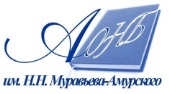 Государственное бюджетное учреждение культуры«Амурская областная научная библиотека имени Н.Н. Муравьева-Амурского